Where to buy books:Online:Better World Books - Browse our online store | Better World BooksThis is where I get all of my books! They come in great condition and typically pretty fast. Alibris - Alibris - Buy new and used books, textbooks, music and moviesBookshop - Bookshop: Buy books online. Support local bookstores.Local favorite bookstores in Madison:The Book DealA Room of One’s OwnHalf-Priced BooksWhere to rent books:Madison Public LibraryWhere to listen to books:Libby - free audio listening! Sign in with your library account and ‘rent’ audiobooksMiscellaneous:Trigger warnings for books - Book Trigger WarningsStory GraphGoodReadsWe also have a GoodReads  group if you would like to join, just send me an email (Emily@TwistedGrounds.com) - the link only lasts for 30 daysYou can also scan the QR code to join our FB group!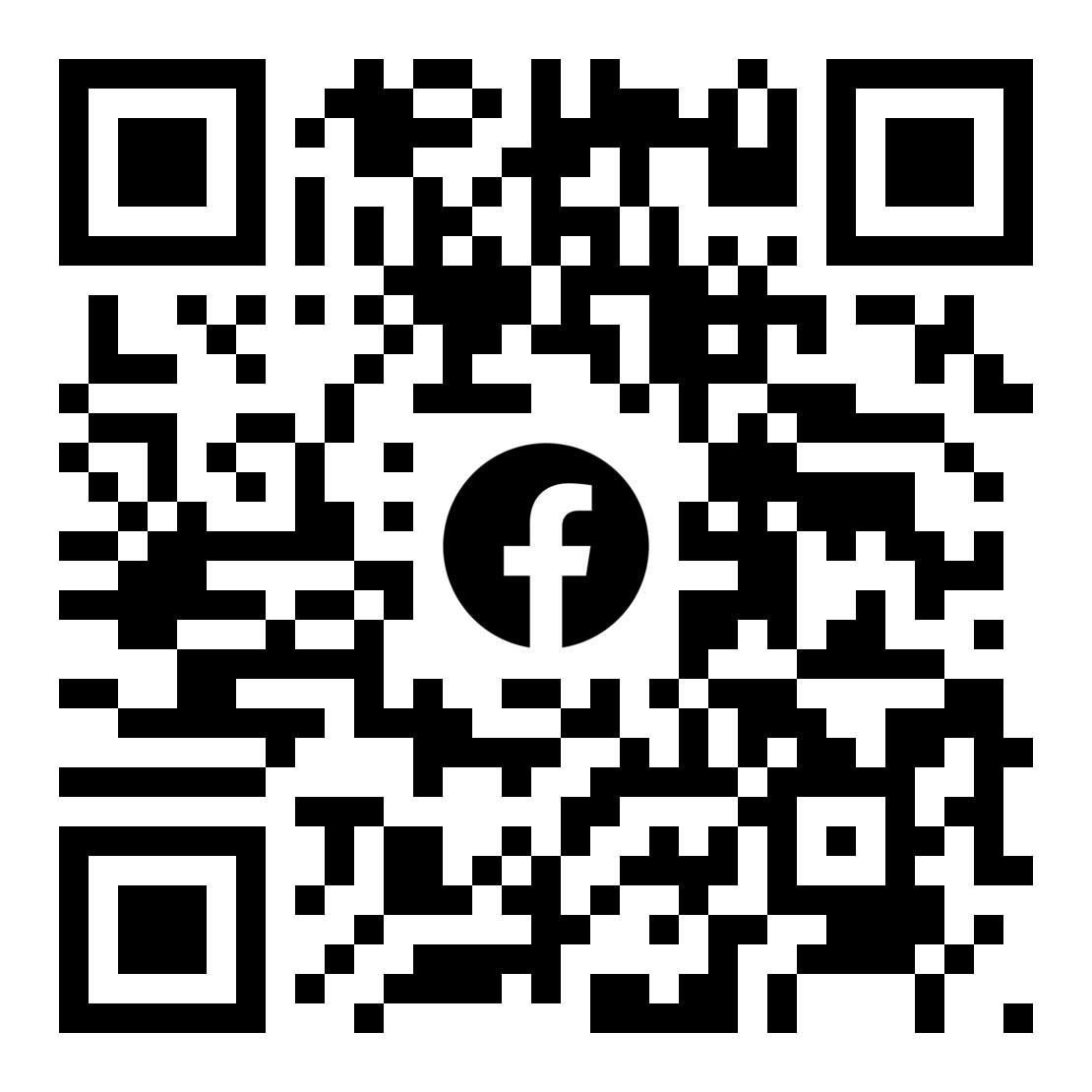 